В соответствии с Федеральным законом Федеральный закон от 26.12.2008 N 294-ФЗ "О защите прав юридических лиц и индивидуальных предпринимателей при осуществлении государственного контроля (надзора) и муниципального контроля", статьей 13.1 Федерального закона от 08.11.2007 N 257-ФЗ "Об автомобильных дорогах и о дорожной деятельности в Российской Федерации и о внесении изменений в отдельные законодательные акты Российской Федерации", внести в постановление администрации Моргаушского района Чувашской Республики от 28.03.2017 №230 «Об утверждении Порядка создания и использования, в том числе на платной основе, парковок (парковочных мест), расположенных на автомобильных дорогах общего пользования местного значения в Моргаушском районе Чувашской Республики» (далее – Постановление) следующее изменение:Пункт 10 Постановления изложить в следующей редакции:«10. Контроль за деятельностью парковок в части соблюдения порядка использования полосы отвода автомобильных дорог общего пользования местного значения вне границ населенных пунктов в границах Моргаушского района Чувашской Республики осуществляется администрацией Моргаушского района Чувашской Республики в рамках осуществления муниципального контроля за сохранностью автомобильных дорог местного значения вне границ населенных пунктов в границах Моргаушского района Чувашской Республики.».2. Настоящее постановление вступает в силу после его официального опубликования.Глава администрации Моргаушского района                                                 Р.Н.Тимофеевисп.Матросов А.Н.Валежникова О.А.8/835-41/62-9-31 Чаваш Республики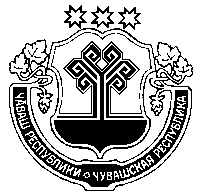 Муркаш районен 	             администрацийе                         ЙЫШАНУ                      №Муркаш яле                                                        Чувашская РеспубликаАдминистрацияМоргаушского районаПОСТАНОВЛЕНИЕг. № с.МоргаушиО внесении изменений в постановление администрации Моргаушского района Чувашской Республики от 28.03.2017 №230 «Об утверждении Порядка создания и использования, в том числе на платной основе, парковок (парковочных мест), расположенных на автомобильных дорогах общего пользования местного значения в Моргаушском районе Чувашской Республики»